PMO MEETING AGENDA TEMPLATE 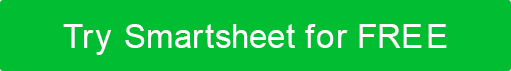 DAY AND DATELOCATIONLOCATIONLOCATIONSTART TIMESTART TIMEEND TIME10:30 AM10:30 AM11:45 AMMEETING TITLE MEETING TITLE MEETING TITLE MEETING TITLE FACILITATORFACILITATORFACILITATOR1. NOTABLE ACHIEVEMENTS 1. NOTABLE ACHIEVEMENTS 1. NOTABLE ACHIEVEMENTS 1. NOTABLE ACHIEVEMENTS 1. NOTABLE ACHIEVEMENTS 1. NOTABLE ACHIEVEMENTS 1. NOTABLE ACHIEVEMENTS Success stories and project/portfolio highlightsSuccess stories and project/portfolio highlightsSuccess stories and project/portfolio highlightsSuccess stories and project/portfolio highlightsSuccess stories and project/portfolio highlightsSuccess stories and project/portfolio highlightsSuccess stories and project/portfolio highlights2. PROJECT NAME A2. PROJECT NAME A2. PROJECT NAME A2. PROJECT NAME A2. PROJECT NAME A2. PROJECT NAME A2. PROJECT NAME AAGENDA ITEMNOTESNOTESTO BE PRESENTED BYTO BE PRESENTED BYACTION TO BE TAKEN BYACTION TO BE TAKEN BYGoal progress reviewReview of previous meeting action itemsHousekeepingNew business for next meeting3. PROJECT NAME B3. PROJECT NAME B3. PROJECT NAME B3. PROJECT NAME B3. PROJECT NAME B3. PROJECT NAME B3. PROJECT NAME BAGENDA ITEMNOTESNOTESTO BE PRESENTED BYTO BE PRESENTED BYACTION TO BE TAKEN BYACTION TO BE TAKEN BY4. PROJECT NAME C4. PROJECT NAME C4. PROJECT NAME C4. PROJECT NAME C4. PROJECT NAME C4. PROJECT NAME C4. PROJECT NAME CAGENDA ITEMNOTESNOTESTO BE PRESENTED BYTO BE PRESENTED BYACTION TO BE TAKEN BYACTION TO BE TAKEN BY5. NEXT MEETING5. NEXT MEETING5. NEXT MEETING5. NEXT MEETING5. NEXT MEETING5. NEXT MEETING5. NEXT MEETINGDAY AND DATELOCATIONLOCATIONLOCATIONSTART TIMESTART TIMEEND TIMEDISCLAIMERAny articles, templates, or information provided by Smartsheet on the website are for reference only. While we strive to keep the information up to date and correct, we make no representations or warranties of any kind, express or implied, about the completeness, accuracy, reliability, suitability, or availability with respect to the website or the information, articles, templates, or related graphics contained on the website. Any reliance you place on such information is therefore strictly at your own risk.